CanadaCanadaCanadaCanadaFebruary 2030February 2030February 2030February 2030SundayMondayTuesdayWednesdayThursdayFridaySaturday12Groundhog Day345678910111213141516Valentine’s Day171819202122232425262728NOTES: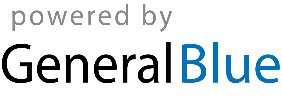 